Deep Marsh 34-191Updated: 2022 This mix has been designed for areas being restored to deep marsh plant communities with 1.5 to 3 feet of water during most of the growing season and full to partial sun. The mix is most often used in areas where unproductive agricultural fields are being converted to wetland restoration projects for mitigation purposes.  The mix can also be used for shallow lakes if conditions are suitable for seeding.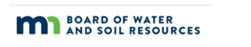 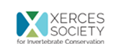 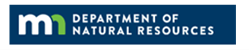 Partners also include stakeholder collaboration among Non-profits, Seed vendors, SWCD, Tribal Governments, Consultants, County and Cities. (see stakeholder list on website ) Seed Mix Enhancements or Substitutions       List of Additional Species to Add Diversity or for Substitutions The numbers (1-9) are species ranges that relate to the MN Ecological Subsection map found below.Deep MarshUpdated 05-03-2020Grasses:Sedges: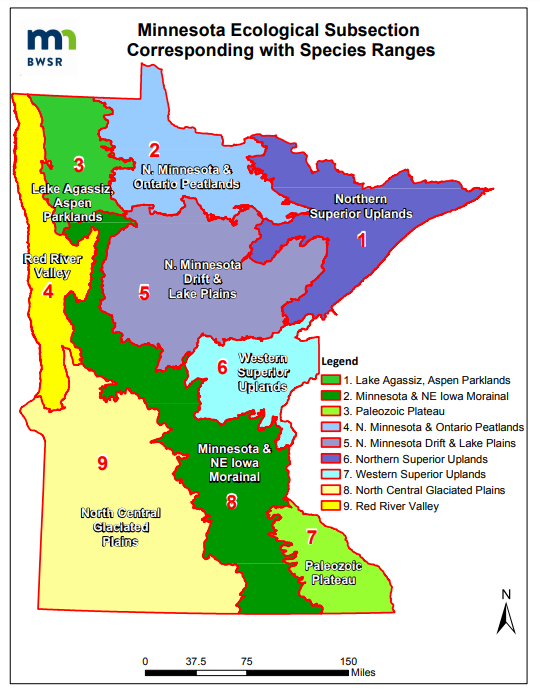 Deep Marsh Seed Mix Guidance  Seed mix name: Deep Marsh  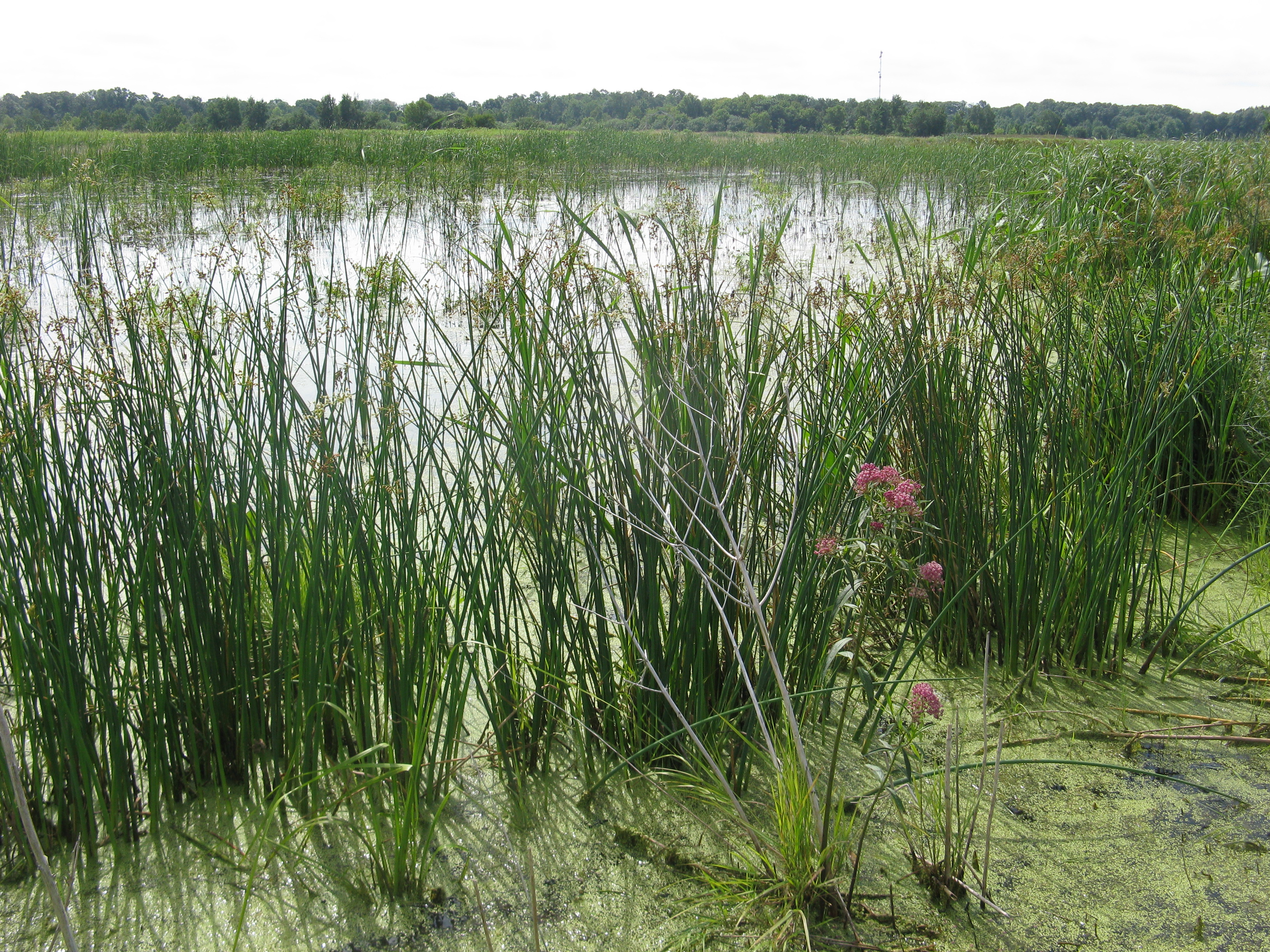 Geographic area: Statewide   Year of development:2016 Year/s of update:   Status (Standard or Pilot mix): Standard Primary and Secondary Functions:  Primary – Wildlife habitat, restoration of wetland functions, and water management    Secondary – Pollinator habitat, waterfowl habitat Similar State Mixes: Shallow Marsh 34-181 Compatible NRCS Practice Standards: NA Compatible Minnesota CRP Practices: NA Suitable Site Conditions: Areas being restored to deep marsh plant communities with 1.5 to 3 feet of water during a majority of the growing season and full to partial sun. The mix is most often used in areas where unproductive agricultural fields are being converted to wetland restoration projects for mitigation purposes.  The mix can also be used for some shallow lakes in areas protected from wave action. Seed should be incorporated in seed balls for being seeding into standing water. How to Modify for Site Conditions and Goals: This mix includes a list of additional species that can be considered to add species diversity. Site conditions such as sunlight, soils, hydrology and existing vegetation along with functional goals for the project such as pollinator habitat, and benefit to bird species can all have an influence on species selection and the modification of seed mixes. Additional plant species can also be added from containerized plants. It is also common that seed substitutions (see list) are used for wetland seed mixes when other species are not available.  Site Preparation:  Primary goals for site preparation tend to focus on controlling weed species and providing ideal growing conditions for seed or plants to be installed. Site preparation methods vary depending on past uses of the site and the weed species that are present. The protection of microorganism populations and native seedbanks, preventing soil erosion, and managing weed establishment are all considerations during the site preparation process. In most cases, non-herbicide methods are preferred over herbicide intensive methods to protect aquatic organisms and soil microfauna, but aquatically approved herbicides may be the most efficient method of controlling some invasive perennial species. It is common for many wetland restoration plantings to transition from corn or soybean production. Fields that are in agriculture often have control of most weeds. Another consideration is that several chemicals being used for weed control, along with herbicides (for herbicide-resistant crops) act as pre-emergents or post-emergents (designed to inhibit germination) and can be a problem for native vegetation establishment from seed. Investigate prior chemical use and labels to help define probability of having chemical carryover that could/should be addressed by using temporary cover crops to allow time for chemicals to break down. If a site is in reed canary grass, or non-native cattails which is sometimes common for deep marsh restorations and fields cannot be put into agricultural production for one or two seasons (possibly due to moist soils) intensive site preparation may be needed. Aquatically certified herbicide application is often recommended, as tilling alone may re-suspend the rhizomes, allowing them to continue growing. For species such as reed canary grass and giant reed grass, cropping with chemicals that break down quickly, or combinations of mowing, herbicide application, prescribed burning, and tilling (or possibly additional herbicide application) may be needed. The Minnesota Wetland Restoration Guide provides detailed management recommendations for a wide range of species. Seeding Dates:  Wetland seed mixes are most often installed in the fall after October 15th as a dormant seeding as most sedges, rushes and forbs need a winter to break their seed dormancy and start growing. It is also common to wait until shortly before snowfall to prevent the loss of seed from wind, birds and rodents. Snow seeding is conducted during early or late winter when there is less than four inches of snow, and on sunny days when seed can move to the soil surface. This technique has been successful for a wide variety of species types. Refer to the Minnesota Wetland Restoration Guide for more information about snow seeding. Wet meadow seed can also be installed in the spring once soil temperatures reach 50 degrees Fahrenheit until June 30th but only a portion of the seed mix will germinate that first year. If a wetland project will be constructed in the spring/early summer or will have flowing or fluctuating water levels it may be better to seed later in the spring after water levels stabilize. In general, emergent and deep marsh seed mixes are most successful when seeded into exposed mud as the seed of some of the species float and will move if seeded into open water. Though this seed mix has been designed with a dominance of seeds that either sink or sink after being saturated. As a result, it is common to keep restored or natural wetland water levels down for about one season if there is a water control structure. Once the seedlings reach about eight inches to a foot tall water levels can be raised several inches. Some emergent species such as bulrushes can emerge out of shallow water, but seedlings of other species are susceptible to drowning, so a goal is to prevent them from being under water for extended periods of time during the growing season.  Seedbed Preparation and Seeding Methods Broadcast seeding is the preferred seeding method for emergent seed mixes as the seeds of many species are tiny and will not germinate if buried under the soil. Broadcast seeding can be conducted on soybean or corn fields, or fields that have been disked. For fields that are disked it is best to allow the soil to settle before seeding. Some practitioners have found that broadcast seeding on a smooth surface (not tilled or disked) leads to the establishment of higher diversity. It is important that the soil surface is not too hard packed, so cultipacking or light harrowing of crop fields before broadcast seeding may be needed. Seed can be lost on smooth surfaces, so it is beneficial to seed into temporary cover crops or to roll sites after seeding.  Most species selected for this mix have seeds that sink. Many other wetland species have seeds that float or float for a few days and then sink. In most cases this mix will be spread on the soil surface prior to hydrology being restored in wetlands but it can also be broadcast into areas with a few inches of standing water. For seeding into standing water in deep marshes or shallow lakes it may be beneficial to incorporate the seed into seed balls using a combination of clay and compost to help keep the seed from moving around with wave action and to provide a growing medium. There is a variety of websites available about how to create seed balls. Temporary Cover Crops and Mulch  The use of short-lived temporary cover crops help stabilize project sites and minimize the need for additional mulch in preparation of planting native seed mixes. They can also provide time to observe weed problems, and to allow for proper weed control before fall seeding. Temporary cover crops such as oats or winter wheat (the two species most commonly used) should be mowed to 10-12 inches before seeds mature (or harvested upon maturity) to prevent re-seeding. Slough grass (Beckmannia syzigachne) is a common cover crop for wet areas. Annual rye grass was commonly used but is generally avoided now due to its ability to inhibit germination of native species. Other cover crops typically used in agricultural fields, such as buckwheat, pennycress, and radishes, can help stabilize soil, build soil quality, or provide weed competition as part of restoration projects. Also see NRCS Agronomy Technical Note 31. Management Methods –  Establishment Mowing  Establishment mowing is commonly conducted in prairie and wet meadow plant communities but higher levels of moisture in deep marsh plantings are typically enough to decrease weed competition. In some cases, mowing is conducted to remove seedheads and plant height of reed canary grass or cattails for treatment later in the season if water levels can be sufficiently lowered to allow for the access of equipment.  Spot Pulling or Treatment of Weeds  Problematic perennial weeds that cannot be managed effectively with other methods may require spot pulling or treatment with herbicide for sufficient control. Examples include reed canary grass, non-native cattails, purple loosestrife, undesirable woody vegetation, Canada thistle, and Kentucky bluegrass. Hand pulling for species such as cattails, woody vegetation and purple loosestrife is most effective when plants are small and do not have extensive root systems. In some cases, herbicide treatment is not conducted during the first or second year of establishment to avoid impact to seedlings, but it may be important to control some weeds before they have a chance to spread. A common practice for Canada thistle control involves clipping seedheads while they are in the bud stage (usually early June) and conducting herbicide application with a broad-leaf specific herbicide in the fall (mid to late October). This timing limits the application of herbicide while pollinators are active. When using a broad-spectrum herbicide, it is important that an aquatic safe form of herbicide and surfactants be used near open water. When using herbicides, labels must be followed, certified applicators must conduct the treatment and Personal Protective Equipment (PPE) must be used according to label instructions. Minimize herbicide first year/spot spray year 2. Unless significant problem weeds show up. What to Expect in Year 1: During year one of growth many native grasses, sedges, rushes and flowers will remain about one to three inches tall. Agricultural weeds such a ragweed, barnyard grass and foxtail barley may be common but not necessarily a cause for alarm. The planting may have a somewhat weedy appearance this first year.  (IMAGE) What to Expect in Year 2: During year two the native sedges, rushes, grasses and flowers may reach their mature height and some of them may flower.   (IMAGE) What to Expect in Year 3 and Beyond: By the end of year three most of the native plants will be nearing maturity and should flower. There may be some species that are slow to establish and may not show up for several years.  Problem Solving Poor Establishment After Year 1 – It is often difficult to determine if a seeding is successful during the first year as establishment may vary depending on weather conditions and some species may be slow to establish. It is typically best to wait until the second year to conduct any corrective actions.  Poor Establishment After Year 2 – If native plant seedlings are not establishing about every one to two feet it may be necessary to inter-seed some species into the planting.  High Annual and Biennial Weed Competition – Typically, annual and biennial weed competition is not a big problem in emergent wetland plantings. If water levels are slow to return in a wetland restoration it may be beneficial to mow areas that will not result in rutting to prevent weeds from producing seed. Perennial Weed Competition – Dense establishment of perennial species can be a problem as it can prevent the establishment of native vegetation. Herbicide application may be needed to manage perennial weeds.   Common NameScientific NameRate (lb/ac)% of Mix
(by weight)% by SeedSeeds/ sq ftAmerican slough grassBeckmannia syzigachne1.09 37.94%57.31%20.00tall manna grassGlyceria grandis0.27 9.49%20.06%7.00Grasses Subtotal       1.36 47.43%77.36%27.00river bulrushBolboschoenus fluviatilis0.76 26.47%3.44%1.20marsh spikerushEleocharis palustris0.06 2.05%3.15%1.10soft stem bulrushSchoenoplectus tabernaemontani0.44 15.30%14.33%5.00Sedges Subtotal1.26 43.82%20.92%7.30 Sweet flagAcorus americanus0.25 8.62%1.72%0.60Forbs Subtotal0.258.62%1.72%0.60Total       2.87 99.9%100.0%     34.90 Scientific NameCommon NameRecommended Seeds per Square FootGlyceria striataFowl Manna Grass7Leersia oryzoidesRice Cut Grass7Scientific NameCommon NameRecommended Seeds per Square FootAcorus calamusSweet Flag5Eleocharis acicularisLeast Spikerush5Eleocharis ovata (1,2,5‐8)Ovate Spikerush5Schoenoplectus acutusHardstem Bulrush5Sparganium eurycarpumGiant Bur Reed5Carex lacustrisLake Sedge5